PRESSRELEASE Elmia ABNovember 2010Skotar-SM i Elmiaskogen 2011 och 2013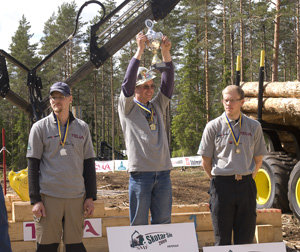 Elmia och Skogsentreprenörerna SMF har enats om att genomföra Skotar-SM under mässorna SkogsElmia 2011 och Elmia Wood 2013, då även ett officiellt skotar-VM genomförs.– Tävlingen är viktig, inte minst genom att omvärlden får se hur fantastiskt duktiga förarna är, säger Ulf Sandström, vd för branschorganisationen SMF.Körning och hantering av skotare blev SM-tävling 1993. I likhet med andra yrkesmästerskap, har det sporrat såväl entreprenörer och deras anställda som elever på naturbruksgymnasierna att förbättra sig i yrket. Dessutom får uppdragsgivare och utomstående med egna ögon se förarnas höga kompetens.– Intresset ute på skolorna växer för varje år. Segrarna i de två senaste mästerskapen hade tidigare vunnit Skol-SM. Ungdomarna går in för det här som idrottsmän, säger Ulf Sandström.Därför ökas antalet deltagare i Skol-SM från sex till nio. Samtidigt görs en paus för damtävlingen. Damerna bjuds istället in att tävla mot herrarna. I en modern skogsmaskin ger manlig styrka inga fördelar. Förhoppningen är att tjejerna klår gubbarna nästa SM.Elmia välkomnar överenskommelsen. Per Jonsson, projektledare för Elmias skogsmässor, är särskilt glad över att SM hålls på SkogsElmia 26-28 maj 2011.– SkogsElmia är en skogsägarmässa, men samtidigt vet vi att entreprenörerna kommer hit. Över 3000 entreprenörer och deras anställda besökte förra SkogsElmia 2007 och de förväntar sig med rätta arrangemang som riktar sig till dem, säger han. Med tanke på högtrycket som just nu råder i skogen, är det en extra poäng att startfältet i ungdomstävlingen utvidgas på SkogsElmia 2011. Det är inte bara nio ungdomar som tävlar, i maskinerna och bland klasskamraterna finns framtida medarbetare.Bilden: De tre pristagarna i SM i skotarkörning på Elmia Wood 2009. Fr v Henrik Blixt, silver, segraren Johan Larsson och bronsmedaljören Martin Svensson.silver, segraren Johan Larsson De tre pristagarna i SM i skotarkörning på Elmia Wood 2009. Fr v Henrik Blixt, silver, segraren Johan Larsson och bronsmedaljören Martin SvenssonDe tre pristagarna i SM i skotarkörning på Elmia Wood 2009. Fr v Henrik Blixt, silver, segraren Johan Larsson och bronsmedaljören Martin Svensson.De tre pristagarna i SM i skotarkörning på Elmia Wood 2009. Fr v Henrik Blixt, silver, segraren Johan Larsson och bronsmedaljören Martin Svensson.De tre pristagarna i SM i skotarkörning på Elmia Wood 2009. Fr v Henrik Blixt, silver, segraren Johan Larsson och bronsmedaljören Martin Svensson.De tre pristagarna i SM i skotarkörning på Elmia Wood 2009. Fr v Henrik Blixt, silver, segraren Johan Larsson och bronsmedaljören Martin Svensson.De tre pristagarna i SM i skotarkörning på Elmia Wood 2009. Fr v Henrik Blixt, silver, segraren Johan Larsson och bronsmedaljören Martin Svensson.